Informationen zur Verarbeitung Ihrer Daten finden Sie unter:  www.oldenburg.de/ganztagsbildung-in-grundschulen Ort, Datum						Unterschrift einer sorgeberechtigten PersonAnlageDer Elternbeitrag für das ergänzende Ferienangebot wird nach den „Grundsätzen für die Erhebung eines Elternbeitrages für den Besuch der städtischen Kindertagesstätten in der Stadt Oldenburg (Oldb)“ errechnet und ist nach Einkommensstufen gestaffelt (siehe Tabelle).Die Kosten für das Mittagessen werden mit der Stadt Oldenburg abgerechnet.Alle Berechnungen ohne Gewähr. Es gelten die Beiträge pro Betreuungsstunde.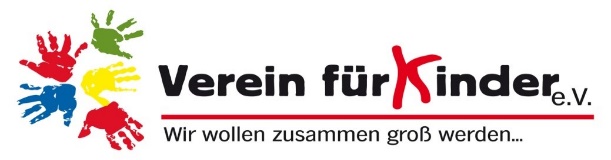 Grundschule Babenend
Babenend 15
26127 OldenburgAnsprechpartnerin:   Nevin KilicarslanTelefon: 0441 99908284ganztag-babenend@verein-fuer-kinder.deGrundschule Babenend
Babenend 15
26127 OldenburgAnsprechpartnerin:   Nevin KilicarslanTelefon: 0441 99908284ganztag-babenend@verein-fuer-kinder.deAnmeldung für dasErgänzendes Ferienangebot März 2021 bis Februar 2022an der Grundschule BabenendAnmeldung für dasErgänzendes Ferienangebot März 2021 bis Februar 2022an der Grundschule BabenendGrundschule Babenend
Babenend 15
26127 OldenburgAnsprechpartnerin:   Nevin KilicarslanTelefon: 0441 99908284ganztag-babenend@verein-fuer-kinder.deGrundschule Babenend
Babenend 15
26127 OldenburgAnsprechpartnerin:   Nevin KilicarslanTelefon: 0441 99908284ganztag-babenend@verein-fuer-kinder.deTeilnahme erst nach der Bedarfsprüfung und Abschluss des Teilnahmevertrages gemäß den Allgemeinen Teilnahmebedingungen (www.oldenburg.de/ganztagsbildung-in-grundschulen oder vor Ort in der Schule) möglich.Teilnahme erst nach der Bedarfsprüfung und Abschluss des Teilnahmevertrages gemäß den Allgemeinen Teilnahmebedingungen (www.oldenburg.de/ganztagsbildung-in-grundschulen oder vor Ort in der Schule) möglich.Grundschule Babenend
Babenend 15
26127 OldenburgAnsprechpartnerin:   Nevin KilicarslanTelefon: 0441 99908284ganztag-babenend@verein-fuer-kinder.deGrundschule Babenend
Babenend 15
26127 OldenburgAnsprechpartnerin:   Nevin KilicarslanTelefon: 0441 99908284ganztag-babenend@verein-fuer-kinder.deRückgabe bis 31. Januar 2021Bitte in Druckbuchstaben ausfüllen.Rückgabe bis 31. Januar 2021Bitte in Druckbuchstaben ausfüllen.Angaben einer sorgeberechtigten PersonAngaben einer sorgeberechtigten PersonAngaben einer sorgeberechtigten PersonAngaben einer sorgeberechtigten PersonName, Vorname:Name, Vorname:Name, Vorname:Name, Vorname:Anschrift:Anschrift:Anschrift:Anschrift:Telefon:                                                                     E- Mail:Telefon mobil:Telefon:                                                                     E- Mail:Telefon mobil:Telefon:                                                                     E- Mail:Telefon mobil:Telefon:                                                                     E- Mail:Telefon mobil:Angaben KindAngaben KindAngaben KindAngaben KindName, Vorname:Name, Vorname:Name, Vorname:Name, Vorname:Geburtsdatum:Derzeitige Klasse  1           2             3            4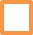 Derzeitige Klasse  1           2             3            4Das Kind wird zum Schuljahr neu eingeschultGeburtsdatum:Das Kind nimmt am schulischen Ganztagsangebot teil ja                                                          neinDas Kind nimmt am schulischen Ganztagsangebot teil ja                                                          neinDas Kind nimmt am schulischen Ganztagsangebot teil ja                                                          neinBei der Vergabe der Plätze findet eine Bedarfsprüfung statt (Rahmenkonzept „Kooperative Ganztagsbildung in Oldenburger Grundschulen“ vom 22. Januar 2018, Anlage 3). Bitte schildern Sie bereits hier kurz, warum Sie einen Platz im ergänzenden Ferienangebot benötigen (z.B. Erwerbstätigkeit).Bei der Vergabe der Plätze findet eine Bedarfsprüfung statt (Rahmenkonzept „Kooperative Ganztagsbildung in Oldenburger Grundschulen“ vom 22. Januar 2018, Anlage 3). Bitte schildern Sie bereits hier kurz, warum Sie einen Platz im ergänzenden Ferienangebot benötigen (z.B. Erwerbstätigkeit).Bei der Vergabe der Plätze findet eine Bedarfsprüfung statt (Rahmenkonzept „Kooperative Ganztagsbildung in Oldenburger Grundschulen“ vom 22. Januar 2018, Anlage 3). Bitte schildern Sie bereits hier kurz, warum Sie einen Platz im ergänzenden Ferienangebot benötigen (z.B. Erwerbstätigkeit).Bei der Vergabe der Plätze findet eine Bedarfsprüfung statt (Rahmenkonzept „Kooperative Ganztagsbildung in Oldenburger Grundschulen“ vom 22. Januar 2018, Anlage 3). Bitte schildern Sie bereits hier kurz, warum Sie einen Platz im ergänzenden Ferienangebot benötigen (z.B. Erwerbstätigkeit).Für die Kinder der neuen ersten Klassen können alle Buchungspakete, die nach dem 1. August beginnen, gebucht werden. Für die Kinder der abgehenden vierten Klassen können alle Buchungspakete, die vor dem 1. August enden, gebucht werden.	Für die Kinder der neuen ersten Klassen können alle Buchungspakete, die nach dem 1. August beginnen, gebucht werden. Für die Kinder der abgehenden vierten Klassen können alle Buchungspakete, die vor dem 1. August enden, gebucht werden.	Für die Kinder der neuen ersten Klassen können alle Buchungspakete, die nach dem 1. August beginnen, gebucht werden. Für die Kinder der abgehenden vierten Klassen können alle Buchungspakete, die vor dem 1. August enden, gebucht werden.	Für die Kinder der neuen ersten Klassen können alle Buchungspakete, die nach dem 1. August beginnen, gebucht werden. Für die Kinder der abgehenden vierten Klassen können alle Buchungspakete, die vor dem 1. August enden, gebucht werden.	Elternbeitragstabelle nach EinkommensstufeGrundpaket/ Extra- Buchungspaket I + II 5 Tage(37,25 Betreuungsstundenpro Buchungspaket)Zusätzlich Ferien-Spätangebot5 Tage(7,5 Betreuungsstundenpro Buchungspaket)Osterferien 4 Tage(30 Betreuungsstunden)Zusätzlich Spätangebot4 Tage(6 Betreuungsstunden)Stufe 1bis 30.000 € oder Sozialleistungsbezieherbeitrags-freibeitrags-freibeitrags-freibeitrags-freiStufe 2 30.000,01 bis 40.000 € (0,94 €)35,02 €7,05 €28,20 €5,64 €Stufe 3 40.000,01 bis 50.000 € (1,16 €)43,21 €8,70 €34,80 €6,96 €Stufe 450.000,01 bis 60.000 € (1,36 €)50,66 €10,20 €40,80 €8,16 €Stufe 5 60.000,01 bis 70.000 € (1,58 €)58,86 €11,85 €47,40 €9,48 €Stufe 670.000,01 bis 80.000 € (1,78 €)66,31 €13,35 €53,40 €10,68 €Stufe 780.000,01 bis 90.000 € (2,00 €)74,50 €15,00 €60,00 €12,00 €Stufe 890.000,01 bis 100.000 € (2,20 €)81,95 €16,50 €66,00 €13,20 €Stufe 9100.000,01 bis 110.000 € (2,42 €)90,15 €18,15 €72,60 €14,52 €Stufe 10110.000,01 bis 120.000 € (2,62 €)97,60 €19,65 €78,60 €15,72 €Stufe 11120.000,001 bis 130.000 € (2,84 €)105,79 €21,30 €85,20 €17,04 €Stufe 12über  130.000 € (3,04 €)113,24 €22,80 €91,20 €18,24 €